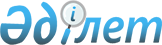 О внесении изменений и дополнений в решение Иртышского районного маслихата от 23 мая 2018 года № 130-26-6 "Об утверждении Правил оказания социальной помощи, установления размеров и определения перечня отдельных категорий нуждающихся граждан Иртышского района"
					
			Утративший силу
			
			
		
					Решение маслихата Иртышского района Павлодарской области от 22 июля 2019 года № 182-42-6. Зарегистрировано Департаментом юстиции Павлодарской области 1 августа 2019 года № 6492. Утратило силу решением Иртышского районного маслихата Павлодарской области от 19 октября 2020 года № 245-58-6 (вводится в действие по истечении десяти календарных дней после дня его первого официального опубликования)
      Сноска. Утратило силу решением Иртышского районного маслихата Павлодарской области от 19.10.2020 № 245-58-6 (вводится в действие по истечении десяти календарных дней после дня его первого официального опубликования).
      В соответствии c пунктом 2-3 статьи 6 Закона Республики Казахстан от 23 января 2001 года "О местном государственном управлении и самоуправлении в Республике Казахстан", постановлением Правительства Республики Казахстан от 21 мая 2013 года № 504 "Об утверждении Типовых правил оказания социальной помощи, установления размеров и определения перечня отдельных категорий нуждающихся граждан", Иртышский районный маслихат РЕШИЛ:
      1. Внести в решение Иртышского районного маслихата от 23 мая 2018 года № 130-26-6 "Об утверждении Правил оказания социальной помощи, установления размеров и определения перечня отдельных категорий нуждающихся граждан Иртышского района" (далее - Правила) (зарегистрированное в Реестре государственной регистрации нормативных правовых актов за № 5988, опубликованное 13 июня 2018 года в Эталонном контрольном банке нормативных правовых актов Республики Казахстан) следующие изменения и дополнения:
      в приложении 1 Правил:
      пункт 1 дополнить подпунктом 10-4) следующего содержания:
      "10-4) лица, страдающие врожденной аномалией развития верхних мочевых путей по типу полного удвоения почек;";
      пункт 2 дополнить двенадцатым абзацем следующего содержания:
      "подпункте 10-4) пункта 1 настоящего Перечня на приобретение дополнительных гигиенических средств, согласно справки врачебно-консультативной комиссии, предоставляемой коммунальным государственным предприятием на праве хозяйственного ведения "Иртышская центральная районная больница" в размере 5 МРП.";
      в девятом абзаце пункта 3 слова и цифры "в размере 10 (десяти) МРП" заменить на слова и цифры "в размере 20 (двадцати) МРП".
      2. Контроль за исполнением настоящего решения возложить на постоянную комиссию Иртышского районного маслихата по бюджету, социальной политике и законности.
      3. Настоящее решение вводится в действие по истечении десяти календарных дней после дня его первого официального опубликования.
					© 2012. РГП на ПХВ «Институт законодательства и правовой информации Республики Казахстан» Министерства юстиции Республики Казахстан
				
      Председатель сессии

Л. Гунжель

      Секретарь маслихата

Б. Шингисов
